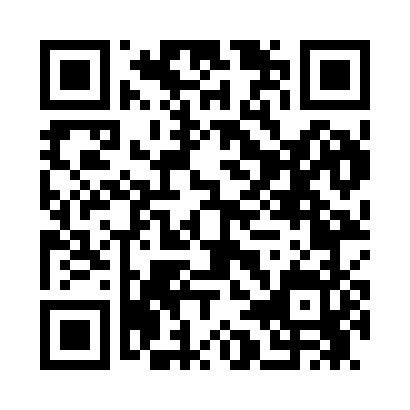 Prayer times for Teasleys Mill, Alabama, USAMon 1 Jul 2024 - Wed 31 Jul 2024High Latitude Method: Angle Based RulePrayer Calculation Method: Islamic Society of North AmericaAsar Calculation Method: ShafiPrayer times provided by https://www.salahtimes.comDateDayFajrSunriseDhuhrAsrMaghribIsha1Mon4:215:4212:484:297:559:162Tue4:225:4212:494:307:559:163Wed4:225:4312:494:307:559:154Thu4:235:4312:494:307:559:155Fri4:235:4412:494:307:559:156Sat4:245:4412:494:307:549:157Sun4:245:4512:504:307:549:148Mon4:255:4512:504:317:549:149Tue4:265:4612:504:317:549:1410Wed4:265:4612:504:317:539:1311Thu4:275:4712:504:317:539:1312Fri4:285:4712:504:317:539:1213Sat4:295:4812:504:317:529:1214Sun4:295:4912:504:317:529:1115Mon4:305:4912:514:327:529:1116Tue4:315:5012:514:327:519:1017Wed4:325:5012:514:327:519:0918Thu4:335:5112:514:327:509:0919Fri4:335:5212:514:327:509:0820Sat4:345:5212:514:327:499:0721Sun4:355:5312:514:327:499:0622Mon4:365:5312:514:327:489:0623Tue4:375:5412:514:327:489:0524Wed4:385:5512:514:327:479:0425Thu4:385:5512:514:327:469:0326Fri4:395:5612:514:327:469:0227Sat4:405:5712:514:327:459:0128Sun4:415:5712:514:327:449:0029Mon4:425:5812:514:327:448:5930Tue4:435:5912:514:327:438:5831Wed4:445:5912:514:327:428:57